City, State Abbreviation Zip Code(123) 456-7890email@example.com LinkedIn | PortfolioEducation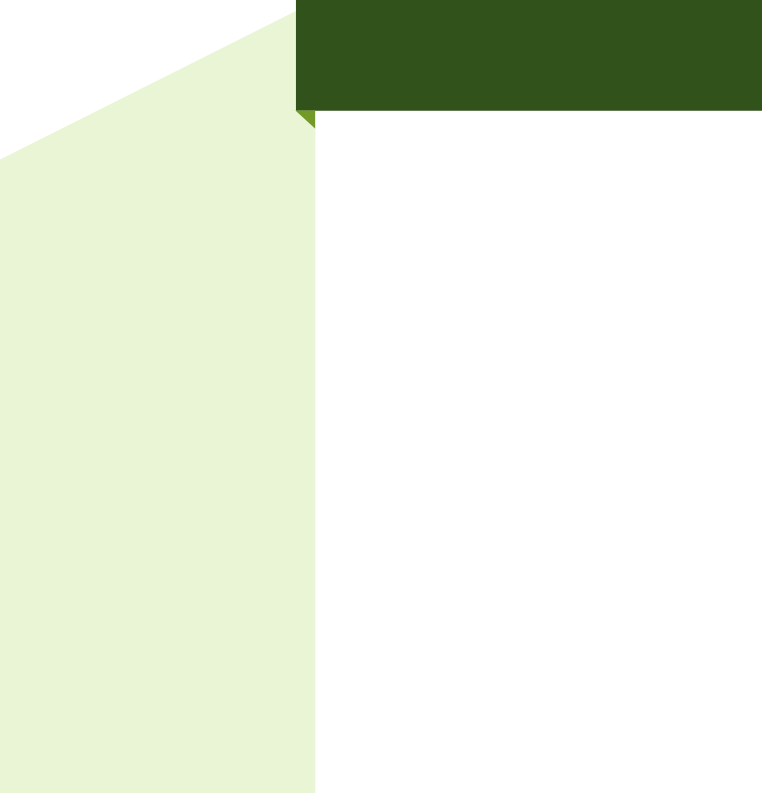 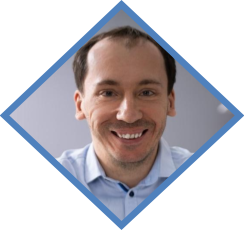 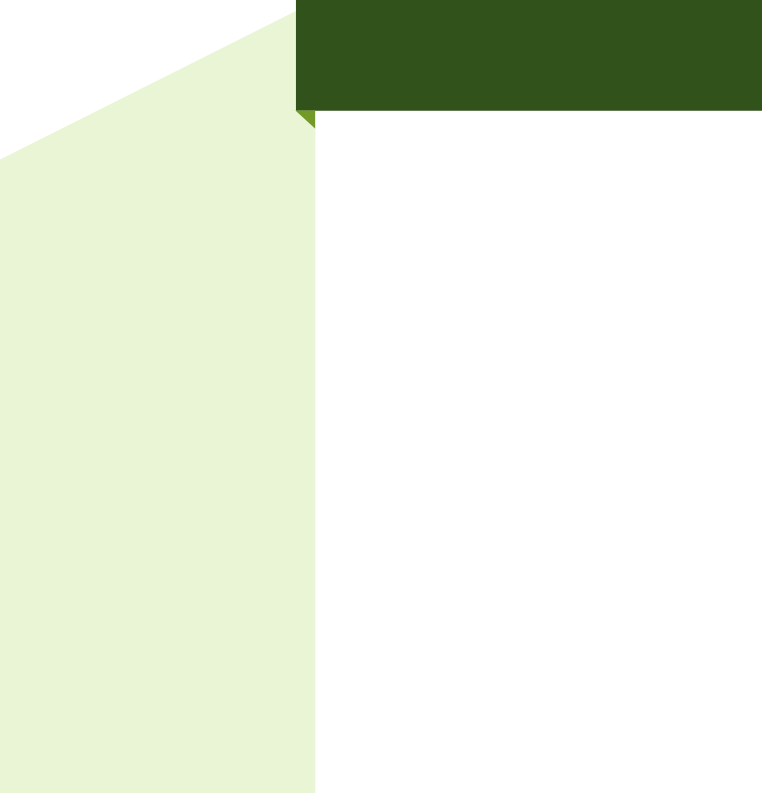 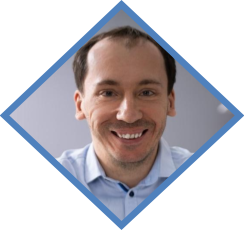 Brian ClarkCertiﬁed Professional Project Manager with over seven years of combined experience in the construction and healthcare realms. Adept at overseeing hospital construction and renovation projects from conception to completion, on time and under budget. Strong technical acumen with a focus on effective cross-functional communication to best serve stakeholders and developers.Key SkillsHealthcare construction managementRegulatory compliance (HIPAA, OSHA)Project planning and schedulingRisk assessment and mitigationBudgeting and cost controlStakeholder communication and collaborationInfection control measuresTeam leadership and developmentBachelor of Science (B.S.) in Construction Management Wentworth Institute of Technology, Boston, MA September 2012 – June 2016CertiﬁcationsCertiﬁed Healthcare Constructor (CHC)American Hospital Association, 2023Project Management Professional (PMP)Project Management Institute, 2019Professional ExperienceHospital Project ManagerCorderman & Company, Boston, MA | August 2019 – PresentDirect a diverse portfolio of hospital renovation and expansion projects, ranging from surgical suite upgrades to the construction of a new ICU exceeding $50 millionImplement Lean Six Sigma methodologies to continually streamline project workﬂows and reduce waste which has resulted in a notable 20% improvement in project efﬁciencyCurrently lead a cross-functional team of eight professionals, including architects, contractors, and specialized healthcare construction personnelEnsure strict compliance with stringent healthcare standards, building codes, and HIPAA regulationsAssistant Project ManagerDEF Palacio General Construction, Inc., Lowell, MA | June 2016 – August 2019Collaborated with project managers to assist in running a variety of commercial construction projects, gaining insight into project planning, budgeting, and schedulingConducted regular site inspections to track the progress of projects and delivered updates to project stakeholdersAssisted lead project manager on a $10 million healthcare facility renovation project that was completed six weeks ahead of schedule